СОЮЗ ТАНЦЕВАЛЬНОГО СПОРТА РОССИИ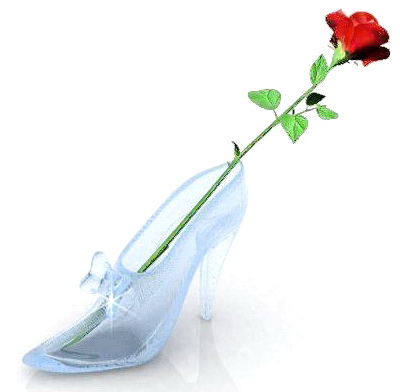 ФЕДЕРАЦИЯ ТАНЦЕВАЛЬНОГО СПОРТА САМАРСКОЙ ОБЛАСТИ МИНИСТЕРСТВО СПОРТА САМАРСКОЙ ОБЛАСТИТАНЦЕВАЛЬНО-СПОРТИВНЫЙ КЛУБ «ЭЛИКА»Приглашают принять участие в традиционном турнире по спортивным танцамПо результатам турнира присваиваются разряды в следующих группах:Расписание турнира:Спортивно - массовое мероприятие.Спорт высших достижений* - в данных группах нет ограничений по фигурам.  - Местное время:  московское + 1 час. По всем вопросам обращаться на e-mail: IsaevaMV@mail.ru  или по телефон  8-902-375-13-94 организатор Исаева Марина.Дата проведения16 октября 2016 года.Место проведенияУК «МТЛ Арена», ул. Советской Армии, 253а. Проезд от  ж/д вокзала – автобус и маршрутки № 50, ост. ул. Советской Армии.Организатор турнираТСК «Элика», e-mail: IsaevaMV@mail.ru  руководитель Исаева Марина телефон  8-902-375-13-94Правила проведенияВ соответствии с правилами СТСР и положениями  ФТС СО. Условия участия парСоревнования во всех группах открытые для пар СТСР. Проезд, проживание, питание за счет командирующих организаций.Награждение победителейВ СММ все участники награждаются медалями, грамотами и подарками. В Кубках  победителям кубок, за первые три места медали финалистам грамоты.  В СВД за первые три места кубки и медали,  финалистам грамоты.Судьи турнираВедущие специалисты Танцевального Спорта России и Самарской области. Площадка 1:  Члены судейской коллегии СТСР и ФТС СО, подавшие предварительную заявку  до 12.10.2016. Площадка 2: Судейская бригада, по приглашению организатора. (Судьи без своих пар).РегистрацияНачинается  за  1,5 часа,  -   заканчивается за 30 мин до начала отделения.Заявка на участие Предварительная  on-line регистрация пар  до 12.10.2016 года на сайте  СТСР www.rusdsu.ru. СММ на  e-mail: IsaevaMV@mail.ru Регистрационный  взносСогласно нормативам, установленным   правилами СТСР. Входные билеты800 рублей (действует в течении всего дня). На балконы вход без указания мест.На вечерние отделения вход на трибуны строго согласно местам, указанным в билетах. Допуск тренеровПо списку тренеров, пары которых заняты в турнире (необходимо до 12.10.2016 подать заявку e-mail: IsaevaMV@mail.ru). Площадка2 Х , паркет, профессиональный свет и звук.  Наличие накаблучников обязательно.Видео и фото съемка:Профессиональная видео и фотосъемка по договоренности с организатором. Частная фото и видеосъемка – запрещена.На турнире будут работать:  Танцевальный магазин, фото студия, буфет, горячее питание. Имидж студия (дизайн  прически и макияжа) предварительная  запись по тел. 8 927 737 86 77.1231 юн.2 юн.3 юн.Д-1 (двоеборье)1 -56 - 12Д-2 (двоеборье)1 - 56 - 1213 - 24Ю-1 (St. La)1 - 67 - 1213 - 24Ю-2 (St. La)1 - 45 - 1011 - 18Мол. + Взр. (St. La)1 - 67 - 12ПрограммаПлощадка 1Площадка 2Площадка 3Начало 1 отделения в 9 часов - соло.Начало 1 отделения в 9 часов - соло.Начало 1 отделения в 9 часов - соло.Начало 1 отделения в 9 часов - соло.Соло 2 танца (W. S)Дети 0Дети 1Дети 2Соло 4 танца (W. Q. S. Ch.)Дети 0Дети 1Дети 2Кубок W. (соло)Дети 0Дети 1Дети 2Кубок S. (соло)Дети 0Дети 1Дети 2Начало 2 отделения в 10 часов - пары.Начало 2 отделения в 10 часов - пары.Начало 2 отделения в 10 часов - пары.Начало 2 отделения в 10 часов - пары.2 танца (W. S) (пары)Дети 0Дети 1Дети 24 танца  (W. Q. S. Ch.) (пары)Дети 0Дети 1Дети 2Кубок W. (пары)Дети 0Дети 1Дети 2Кубок S. (пары) Дети 0Дети 1Дети 2Кубок St (пары) (W. Q.)Дети 0Дети 1Дети 2Кубок La. (пары) (S. Ch.)Дети 0Дети 1Дети 2Начало 3 отделения в 11 часов. (Н класс по правилам СВД).Начало 3 отделения в 11 часов. (Н класс по правилам СВД).Начало 3 отделения в 11 часов. (Н класс по правилам СВД).Начало 3 отделения в 11 часов. (Н класс по правилам СВД).Н класс (W. Q. S. Ch.) (пары)Дети 0Дети 1Дети 2Н класс (W. Q. S. Ch.) (пары)Юниоры 1Юниоры 2 Молодежь + взрослыеНачало 1 отделения в 12 часов 30 минут.Начало 1 отделения в 12 часов 30 минут.Начало 1 отделения в 12 часов 30 минут.Начало 1 отделения в 12 часов 30 минут.Начало 1 отделения в 12 часов 30 минут.Бригада судей №1Бригада судей №1Бригада судей №2(пары судей не участвуют в соревновании)Бригада судей №2(пары судей не участвуют в соревновании)Бригада судей №2(пары судей не участвуют в соревновании)Дети - 1 Н + Е кл.6 танцевДети - 2 Н + Е класс6 танцев6 танцевЮниоры - 1 до Д кл.St. La.Юниоры - 2 Н + Е кл. *St. La.St. La.Мол. + взр. до А кл.La.Юниоры - 1+2 до В кл. La.La.Юниоры - 1+2 до В кл. St. Мол. + взр. до А кл.Мол. + взр. до А кл.St.Начало 2 отделения в 15 часов 30 минут.Начало 2 отделения в 15 часов 30 минут.Начало 2 отделения в 15 часов 30 минут.Начало 2 отделения в 15 часов 30 минут.Начало 2 отделения в 15 часов 30 минут.Дети - 1 + 2 до Д кл.St. La.Юниоры - 2 до Д кл. *St. La.St. La.Мол. + Взр. Н + Е кл*.6 танцевЮниоры - 1 Н + Е кл.6 танцев6 танцевМол. + взр. до С кл. *St.Юниоры - 1 до С кл. *St. St. Юниоры - 1 до С кл. *La.Мол. + взр. до С кл. *La.La.Молодежь + взрослые открытый классМолодежь + взрослые открытый классSt.Начало 3 отделения в 19 часов.Начало 3 отделения в 19 часов.Начало 3 отделения в 19 часов.Начало 3 отделения в 19 часов.Начало 3 отделения в 19 часов.Дети - 2 Откр. класс 8 танцевДети - 1 Откр. класс6 танцев 6 танцев Юниоры 1 Откр. классSt.Юниоры 2 Откр. классSt.St.Юниоры 2 Откр. классLa.Юниоры 1 Откр. классLa.La.Молодежь + взрослые открытый классМолодежь + взрослые открытый классLa.La.La.